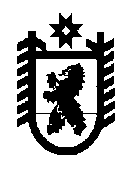 Республика КарелияКондопожский муниципальный районСовет Кончезерского сельского поселенияРЕШЕНИЕ № 35 XI сессия  III  созыва     				«20» ноября  2014г.     «Выборы председателя Совета Кончезерского сельского поселения»1. По итогам тайного голосования на должность председателя Совета Кончезерского сельского поселения избран (а) 	Рюгина Алёна Сергеевна.2. Настоящее решение опубликовать в периодическом печатном издании Кончезерского сельского поселения «Вестник».Председатель Совета Кончезерскогосельского поселения	    